Уважаеми дами и господа,С настоящото отправяме покана до всички заинтересовани лица за участие в пазарно проучване във връзка с предстоящото провеждане на избор на изпълнител на договор с предмет „Предоставяне на услуга /консултация/ при внедряване на система за управление ISO 37001:2016 „Системи за управление за борба с подкупването““,             Пазарното проучване се провежда с цел определяне на актуална прогнозна стойност на предстоящите за възлагане услуги, определена съобразно тяхната пазарна стойност към настоящия момент. 	Срок за изпълнение – 3 месеца.Представените в настоящото пазарно проучване стойности са с индикативен характер и не са обвързващи в случай на последващо участие при възлагане на поръчката.Ценовите стойности за описаните дейности следва да бъдат представени в срок до 16:30 часа на 01.11.2019г. в деловодството на „Софийска вода“ АД - гр. София, ул. “Бизнес парк” №1, сграда 2А, ж.к. “Младост” 4, София 1766, на вниманието на Елена Петкова – Старши специалист „Снабдяване“ или на следния електронен адрес: epetkova@sofiyskavoda.bg .Предложения се представят по приложения образец:Предмет на поканата:…………………………………………………..Дата:……..							………………………..Гр. ……….							(три имена, длъжност, подпис)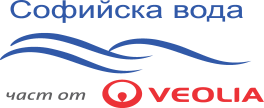 Покана за участие в пазарно проучванеОт:Елена ПетковаТел.:02 8122560Факс: 02 8122588E-mail:epetkova@sofiyskavoda.bgДaта:23.10.2019Стр.2Име/Наименование на лицето, представящо офертатаЕГН/ЕИКАдресПредставляващ:ДейностДейностЦена  в лв. без ДДСЦена в лв. с ДДС